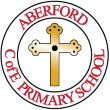 Dear parents, carers and children,I would like to take this opportunity to introduce myself and say hello as the new headteacher of Aberford. Today has been a very exciting day as my first official day in school and also the first day that the school has welcomed children in since March. As you already know, at present we are opening school to children in reception, year 1 and year 6, along with children of key workers and look forward to being able to welcome more children back as soon as it is safe to do so. It was lovely to see so many smiling faces this morning when our children came to school and the lovely sunny weather certainly helped to welcome everyone back. The staff at Aberford have worked so hard to make the school ready for the reopening and have put lots of procedures into place to keep your children safe whilst they are here. Whilst it isn’t the start I may have planned at Aberford, I will endeavour to get to know as many children and families as possible during our strict social distancing guidelines. I am so excited to be starting at Aberford and getting to know everyone. It is a fantastic school and I feel privileged to become part of such as hardworking and dedicated team. I want to say a huge thank you to Mrs Warner for her hard work in acting as headteacher over the last half term. It hasn’t been the easiest of time, managing the closure and home learning. Also, a big thank you to the rest of the staff for making me feel so welcome and for preparing the school for reopening. Our teachers will continue to provide home learning on the website for our children who haven’t returned to school yet and will also make telephone calls to check in again over the next few weeks. I look forward to meeting as many of you as possible over the coming weeks and hope to meet you all as soon as it is safe to.Many thanks,Mrs CrossleyHeadteacher